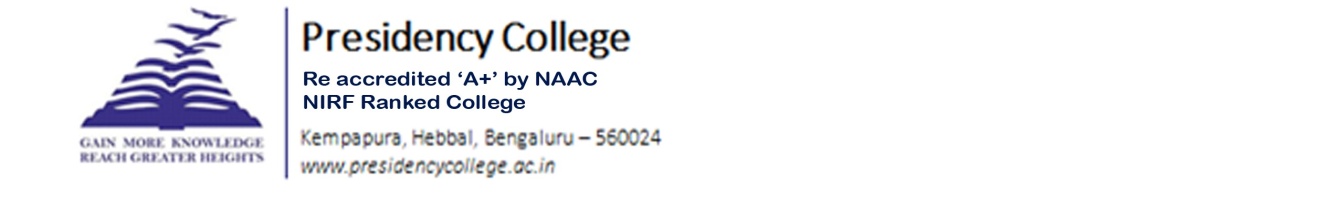  MANAGEMENT FESTS – INTER COLLEGIATEJain CMS, Bangalore - Threshold 2019SDM Mangalore - Synergy 2019Kristu Jayanti College, Bangalore - Adroit 2019Name of the CollegeName of the FestDateParticipant’s NamePlace Achieved for the FestJain CMS, Bangalore Threshold 201916th, 17th & 18th Jan 2019Mohammed Ahad6th PlaceMahima Kashi5th PlaceSahil Sogi6th PlaceNoorul Misbha5th PlaceNeha Raikar6th PlaceHarsh Belani Rakshitha AnandFinalistsName of the CollegeName of the FestDateParticipant’s NamePlace Achieved for the FestSDM MangaloreSynergy 201923rd & 24th Jan 2019Mohammed Adil2nd PlaceNeeraj RFinalistAllen Tessy3rd  PlaceBhawna Goel3rd  PlaceHarold3rd  PlaceBhushan ShivFinalistHari Krishna2nd PlaceMohammed AhadFinalistName of the CollegeName of the FestDateParticipant’s NamePlace Achieved for the FestKristu Jayanti CollegeAdroit 201921st & 23rd January 2019Nicholas Machado5th PlaceMatheen Arif & Shanker5th PlaceNeha Raiker & Syed Musavir5th PlaceJannat Kalra & Mellisa Samson3rd PlaceKenneth George & Taha SirajFinalistsSiddharth Rathore & Sourav MallickFinalistsShannawaz & Rayyan KhanFinalistsHarsh Belani & Praveen D’souza3rd Place